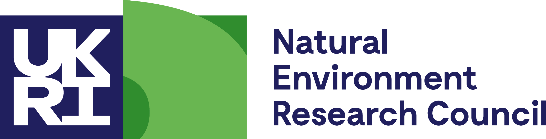 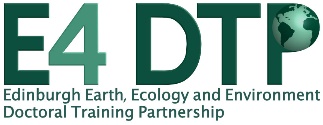 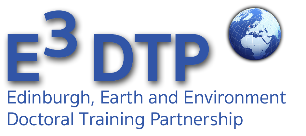 E3/E4 DTP – Professional Internship Programme (PIP) ApplicationStudents within the E3/E4 DTP are encouraged to do a placement at an external organisation for up to three months during their PhD. This placement can be located at a range of institutions including with one of our DTP partners, an additional research organisation or in industry, business, with a policy maker, media, government agency, primary/secondary education organisations or with a charity. The aim is to broaden the skills and experience acquired during the PhD, and help form connections outside the DTP; spending time working in a different sector should add great value to the PhD, maximising the impact of the training, and enhancing opportunities for successful and varied career paths. Students on a placement are eligible for 3 months funding over and above the 3.5 years of funding available via their PhD. That is, the host organisation is not expected to pay the student salary.  Please fill in the boxes below and send to the DTP manager (stephanie.robin@ed.ac.uk). The DTP management team will review the case and respond within 2 weeks. Please expand text boxes as necessary, but the entire document should not exceed 2 pages (Arial 11 point font). In addition, a letter in pdf form from the host organisation, signed and on letterhead, should also be sent to the DTP manager. This letter should state the support of the host organisation and state any contributions (i.e., office space, access to data or expertise) the host organisation is willing to make. Applications without a support letter will not be considered. Name and address of Host Organisation Intended Activities at Host Organisation (expand as needed):Benefit of placement to student’s overall training (expand as needed):Expected start date of the internship:Expected end date of the internship:Signature of Student and date:Signature of Supervisor and date*:*Applications will be accepted if supervisor is unwilling to support the project, the DTP management team will then discuss the project with the supervisor to see if a consensus can be found.  For internal use onlyApproved by:Date: